香取市教育委員会緊急連絡メールについて香取市教育委員会　休校や登校日等についてのお問い合わせは、原則として平日に各学校へお願いします。休日、祝日中のお問い合わせに関しては、教育委員会がメールにてお受けします。　　※事前登録式ではありませんので、必要なときにメールを送信ください。空メールは送らないでください。（１）連絡先、内容について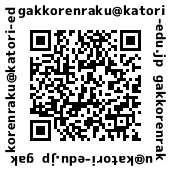 メールアドレスは、以下になります。　gakkorenraku＠katori-edu.jp　	左記アドレスのQRコード　連絡時は、件名を「問い合わせ」としてください。さらに、本文に「学校、児童生徒名」「連絡先（電話番号）」「内容」（簡単で結構です。）を記入ください。（２）その他・電波、その他の状況によって、連絡に時間を要する場合があります。　　　・学校名、児童生徒名、電話番号は必ずご記入ください。記入のないメールには、お返事ができない場合がありますので、よろしくお願いいたします。　　　・上記メールアドレスは、緊急連絡用のアドレスですが、令和２年５月２日（土）～６日（水）に限りお問い合わせ用として使用します。緊急連絡の詳細につきましては、学校再開後に文書でお知らせいたします。